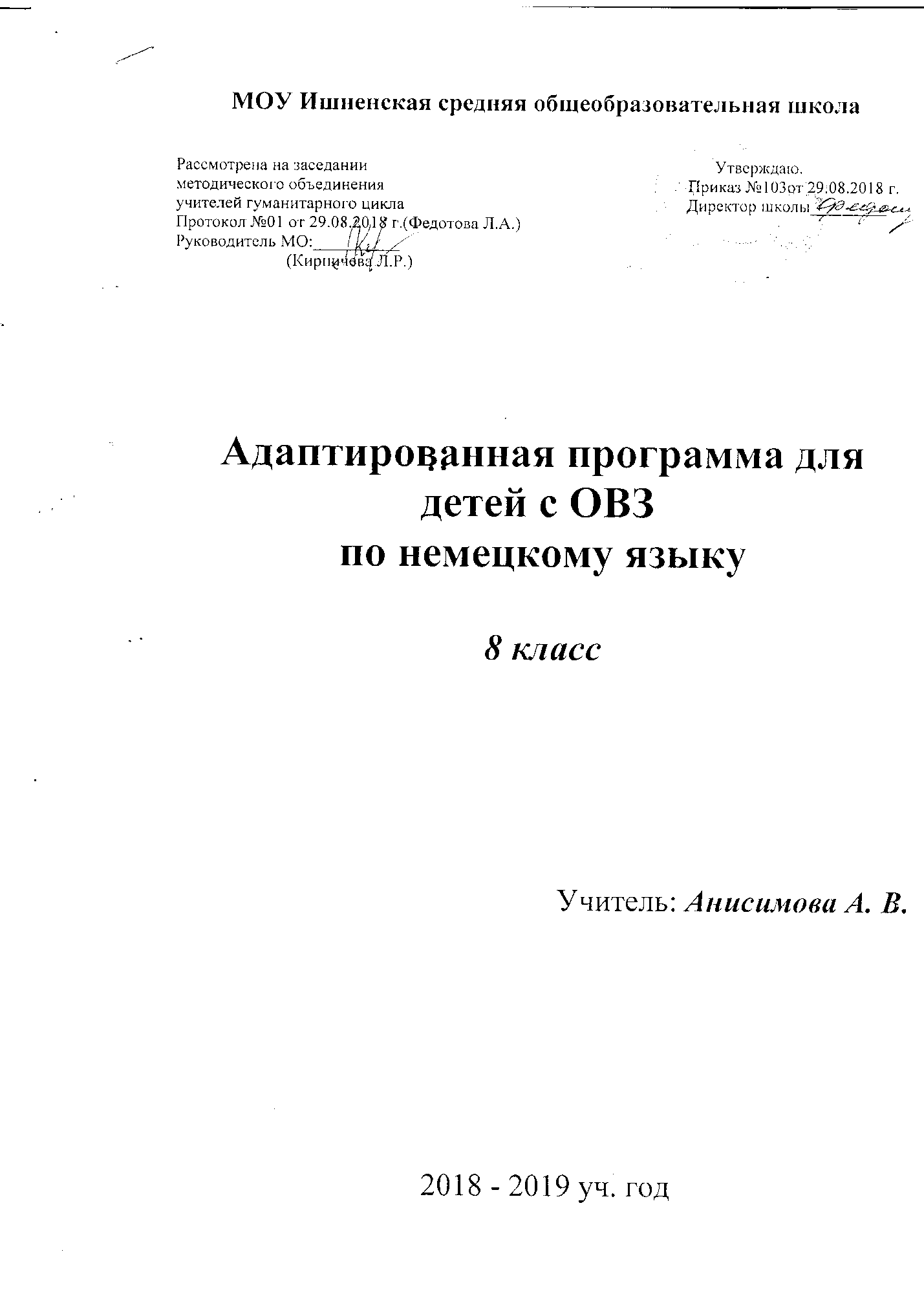 Пояснительная запискаАдаптированная рабочая программа для детей с ОВЗ по немецкому языку для 8 класса составлена на основе:- Основной образовательной программы муниципального образовательного учреждения МОУ Ишненская СОШ;- авторской программы УМК «Горизонты» М. М. Аверина, Ф. Джин. Немецкий язык. Рабочие программы. Предметная линия учебников «Горизонты» 5 – 9 классы: пособие для учителей общеобразовательных организаций / М. М. Аверин, Е. Ю. Гуцалюк, Е. Р. Харченко – М.: Просвещение, 2013. -и ориентирована на использование учебника «Horizonte» 5 класс. Немецкий язык. 8 класс: учеб.для общеобразоват. учреждений \ М. М. Аверин, Ф. Джин, Л. Рорман, М. Збранкова. – М.: Просвещение: Cornelsen, 2018 (входит в федеральный перечень рекомендованных учебников на 2017-2018 учебный год, содержание которых соответствует Федеральному образовательному стандарту основного общего образования).Адаптированная программа по немецкому языку в 8 классе разработана в соответствии с требованиями Федерального государственного образовательного стандарта общего образования по иностранным языкам.Изучение второго иностранного языка в основной школе направлено на достижение следующих  целей:— развитие иноязычной  коммуникативной компетенциив совокупности её составляющих, а именно:речевая компетенция— развитие  коммуникативных умений в четырёх основных видах речевой деятельности (говорении, аудировании, чтении, письме);языковая компетенция— овладение языковыми средствами (фонетическими, орфографическими, лексическими,общения, отобранными для основной школы; освоение знаний о языковых явлениях изучаемого языка, разных способах выражения мысли в родном и иностранном языке;социокультурная компетенция— приобщение к культуре, традициям и реалиям стран/страны изучаемого языка в рамках тем, сфер и ситуаций общения, отвечающих опыту, интересам, психологическим особенностям учащихся основной школы на разных её этапах; формирование умения представлять свою страну, её культуру в условиях межкультурного общения;компенсаторная компетенция— развитие умений выходить из положения в условиях дефицита языковых средств при получении и передаче информации;учебно-познавательная компетенция— дальнейшее развитие общих и специальных учебных умений, универсальных способов деятельности; ознакомление с доступными учащимся способами и приёмами самостоятельного изучения языков и культур, в том числе с использованием новых информационных технологий;— развитие  личности учащихся  посредством реализации воспитательного потенциала изучаемого иностранного языка:формирование у учащихся потребности изучения и овладения иностранными языками как средством общения, познания, самореализации и социальной адаптации в поликультурном, полиэтническом мире в условиях глобализации на основе осознания важности изучения иностранных языков и родного языка как средства общения и познания в современном мире;формирование общекультурной и этнической идентичности личности как составляющих гражданской идентичности личности; воспитание качеств гражданина, патриота; развитие национального самосознания, стремления к взаимопониманию между людьми разных сообществ, толерантного отношения к проявлениям иной культуры; лучшее осознание своей собственной культуры;развитие стремления к овладению основами мировой культуры средствами иностранного языка;осознание необходимости вести здоровый образ жизни.  Цели и задачи программы соответствуют целям и задачам по немецкому языку Основной образовательной программы муниципального образовательного учреждения МОУ Ишненская СОШ.Настоящая программа обеспечивает достижение личностных, метапредметных и предметных результатов.Личностными результатами изучения иностранного языка в начальной школе являются: общее представление о мире как о многоязычном и поликультурном сообществе; осознание языка, в том числе иностранного, как основного средства общениямежду людьми; знакомство с миром зарубежных сверстников с использованием средств изучаемого иностранного языка (через детский фольклор, некоторые образцы детской художественной литературы, традиции).Метапредметными результатами изучения немецкого языка в начальной школе являются:- развитие умения взаимодействовать с окружающими, выполняя разные роли в пределах речевых потребностей и возможностей младшего школьника;- развитие коммуникативных способностей школьника, умения выбирать адекватные языковые и речевые средства для успешного решения элементарной коммуникативной задачи;- расширение общего лингвистического кругозора младшего школьника;- развитие познавательной, эмоциональной и волевой сфер младшего школьника; формирование мотивации к изучению иностранного языка;- овладение умением координированной работы с разными компонентами учебно-методического комплекта (учебником, аудиодиском и т. д.)Предметными результатами изучения иностранного языка являются: овладение начальными представлениями о нормах иностранного языка (фонетических, лексических, грамматических); умение (в объеме содержания курса) находить и сравнивать такие языковые единицы, как звук, буква, слово.а) в коммуникативной сфере (т. е. во владении иностранным языком как средством общения)речевая компетенция в следующих видах речевой деятельности:говорении:- вести элементарный этикетный диалог в ограниченном круге типичных ситуаций общения; диалог-расспрос (вопрос — ответ) и диалог — побуждение к действию;- уметь на элементарном уровне рассказывать о себе, семье, друге; описывать предмет, картинку; кратко охарактеризовать персонаж;аудировании:- понимать на слух речь учителя и одноклассников; основное содержание небольших доступных текстов в аудиозаписи, построенных на изученном языковом материале;чтении:- читать вслух небольшие тексты, построенные на изученном языковом материале, соблюдая правила чтения и нужную интонацию;- читать про себя и понимать основное содержание текстов, включающих как изученный языковой материал, так и отдельные новые слова; находить в тексте нужную информацию;письменной речи:- владеть техникой письма;- писать с опорой на образец поздравление с праздником и короткое личное письмо.языковая компетенция (владение языковыми средствами):- адекватное произношение и различение на слух всех звуков иностранного языка; соблюдение правильного ударения в словах и фразах;- соблюдение особенностей интонации основных типов предложений;- применение основных правил чтения и орфографии, изученных в курсе начальной школы;- распознавание и употребление в речи изученных в курсе начальной школы лексических единиц (слов, словосочетаний, оценочной лексики, речевых клише) и грамматических явленийсоциокультурная осведомленность- знание названий стран изучаемого языка, некоторых литературных персонажей известных детских произведений, сюжетов некоторых популярных сказок, написанных на изучаемом языке, небольших произведений детского фольклора (стихов, песен); знание элементарных норм речевого и неречевого поведения, принятых в стране изучаемого языка.б) в познавательной сфереумение сравнивать языковые явления родного и иностранного языков на уровне отдельных звуков, букв, слов, словосочетаний, простых предложений;умение действовать по образцу при выполнении упражнений и составлении собственных высказываний;совершенствование приемов работы с текстом с опорой на умения, приобретенные на уроках родного языка (прогнозировать содержание текста по заголовку, иллюстрациям и др.);умение пользоваться справочным материалом, представленным в доступном данному возрасту виде (правила, таблицы);умение осуществлять самонаблюдение и самооценку в доступных им пределах.в) в ценностно-ориентационной сферепредставление об изучаемом иностранном языке как средстве выражения мыслей, чувств, эмоцийприобщение к культурным ценностям другого народа через произведения детского фольклорачерез непосредственное участие в туристических поездках.г) в эстетической сферевладение элементарными средствами выражения чувств и эмоций на иностранном языке;развитие чувства прекрасного в процессе знакомства с образцами доступной детской литературы.д) трудовой сфереумение следовать намеченному плану в своем учебном труде коммуникативной задачей.Адаптированная программа по немецкому языку для детей с ОВЗ строится с учётом специфики их психического развития. Это предполагает создание благоприятного психологического климата, использование здоровьесберегающих технологий, адаптированной программы с учетом особенностей психофизического развития и возможностей таких детей, иллюстративного и аудиоматериала, интерактивных элементарных заданий. Специфика обучения иностранному языку детей с ОВЗ предполагает большое количество игрового, занимательного материала и наличие зрительных опор, необходимых для усвоения разных структур. Поэтому введение в урок элементов игры или игровая подача материала повышает работоспособность детей на уроке и способствует развитию у них познавательных интересов.Содержание учебного предметаОсновные содержательные линииВ курсе немецкого языка как второго иностранного можно выделить следующие содержательные линии:коммуникативные умения в основных видах речевой деятельности: аудировании, говорении, чтении и письме;языковые навыки пользования лексическими, грамматическими, фонетическими и орфографическими средствами языка;социокультурная осведомлённость и умения межкультурного общения;общеучебные и специальные учебные умения, универсальные учебные действия.Главной содержательной линией является формирование и развитие коммуникативной компетенции в совокупности с речевой и языковой компетенцией. Уровень развития коммуникативной компетенции выявляет уровень овладения речевыми навыками и языковыми средствами второго иностранного языка на данном этапе обучения, а также уровень развития компенсаторных навыков, необходимых при овладении вторым иностранным языком. В свою очередь, развитие коммуникативной компетенции неразрывно связано с социокультурной осведомлённостью учащихся. Все указанные содержательные линии находятся в тесной взаимосвязи и единстве учебного предмета «Иностранный язык».Предметное содержание речи1. Межличностные взаимоотношения в семье, со сверстниками. Внешность и черты характера человека.2. Досуг и увлечения (чтение, кино, театр и др.). Виды отдыха, путешествия. Транспорт. Покупки.3. Здоровый образ жизни: режим труда и отдыха, спорт, питание.4. Школьное образование, школьная жизнь, изучаемые предметы и отношение к ним. Переписка с зарубежными сверстниками. Каникулы в различное время года.5. Мир профессий. Проблемы выбора профессии. Роль иностранного языка в планах на будущее.6. Природа. Проблемы экологии. Защита окружающей среды. Климат, погода.Место предмета в учебном планеСогласно Базисному учебному плану основной образовательной программы школы на изучение предмета «Немецкий язык» в 8 классе отводится 34 учебных часа  из расчета 1 час в неделю.Фитнесиспорт/Fitness und Sport (5 часов)Здоровый образ жизни: режим труда и отдыха, спорт, питаниеУченики научатся:рассказывать о себе, используя лексику по теме;соотносить аудиотексты и визуальную информацию;находить, систематизировать и обобщать грамматические явления (прошедшее время модальных глаголов);выполнять задания, направленные на тренировку памяти и внимания.Грамматика:спряжение модальных глаголов в простом прошедшем времени Präteritum.Чтение, говорение, письмо:говорить о спорте;писать краткие истории и вопросы к интервью по иллюстрациям;воспринимать на слух и прогнозировать диалог по иллюстрациям и отдельным репликам;понимать на слух речь учителя, одноклассников и тексты аудиозаписей, построенные на знакомом языковом материале;читать, понимать и придумывать собственные отговорки и извинения;читать и соотносить прочитанную информацию с визуальным рядом;воспринимать на слух, понимать диалог о несчастном случае;читать и понимать страноведческий текст о спортивных кружках в немецкоязычных странах;рассказывать о несчастных случаях, произошедших с учащимися.Обмен/Austausch (5 часов)Школьное образование, школьная жизнь, изучаемые предметы и отношение к ним. Переписка с зарубежными сверстникамиСтрана/страны второго иностранного языка и родная страна, их географическое положение, столицы и крупные города, достопримечательности, культурные особенности (национальные праздники, знаменательные даты, традиции, обычаи). Выдающиеся люди, их вклад в науку и мировую культуруУченики научатся:сравнивать традиции школьного обмена в Германии и России;оперировать активной лексикой в процессе общения;вербально реагировать на услышанное;составлять диалоги, используя подходящие речевые образцы (успокоение, ободрение, утешение);обобщать информацию о предлогах места и глаголах liegen-legen, stellen-stehen, hängen-hängen;объяснять слова по-немецки;создавать проект о школьном обмене с Германией.Грамматика:союз sondern,глаголы liegen-legen, stellen-stehen, hängen-hängen и предлоги места.Чтение, говорение, письмо:воспринимать на слух и понимать аудиотекст, заполнять таблицу, вычленяя необходимую информацию из текста;читать страноведческий текст о традиции школьного обмена;читать грамматический комментарий, делать выводы о порядке слов в придаточном предложении;понимать на слух речь учителя, одноклассников и тексты аудиозаписей, построенные на изученном языковом материале;читать тексты и находить заданную информацию;составлять диалоги, используя подходящие речевые образцы (успокоение, ободрение, утешение);говорить о проблемах и находить пути их решения;высказывать свои опасения и заботы, используя известные речевые образцы;читать и понимать анкеты/личную информацию (записи в дневнике);воспринимать на слух и понимать диалог – описание квартиры с предлогами места;читать и понимать записи в дневнике.Наши праздники/UnsereFeste (5 часов)Страна/страны второго иностранного языка и родная страна, их географическое положение, столицы и крупные города, достопримечательности, культурные особенности (национальные праздники, знаменательные даты, традиции, обычаи). Выдающиеся люди, их вклад в науку и мировую культуруУченики научатся:оперировать активной лексикой в процессе общения, использовать косвенные вопросы с вопросительным словом;соглашаться и возражать;соблюдать правильное ударение в словах и предложениях, интонацию в целом;делать сообщения, оформлять творческую работу о праздниках в Германии, Австрии, Швейцарии и России (проект).Грамматика:глагол wissen и косвенные вопросы с вопросительным словом.Чтение, говорение, письмо:воспринимать на слух, понимать диалог и текст о праздниках в немецкоязычных странах;понимать на слух речь учителя, одноклассников и тексты аудиозаписей, построенные на изученном языковом материале, находить нужную информацию на слух;писать сообщение о праздниках в России;читать и понимать аутентичные тексты, находить нужную информацию, отвечать на вопросы;читать, понимать и отвечать на электронное письмо, рассказывать о праздниках на Родине.Маленькая перемена/KleinePause (повторение, 1 час)Ученики научатся:использовать приобретенные лексические и грамматические знания в игре;готовиться к контролю устной речи;составлять список советов по подготовке к контролю устной речи (проект);рассказывать о себе, используя изученную лексику;вербально реагировать в заданной ситуации.Воздух Берлина/BerlinerLuft (4 часа)Страна/страны второго иностранного языка и родная страна, их географическое положение, столицы и крупные города, достопримечательности, культурные особенности (национальные праздники, знаменательные даты, традиции, обычаи). Выдающиеся люди, их вклад в науку и мировую культуруУченики научатся:рассматривать фотографии и соотносить их с аудиотекстом;делать сообщения о Берлинской стене;проводить опрос в классе о том, какая музыка нравится учащимся;вербально реагировать на услышанное;соблюдать правильное ударение в словах и предложениях, интонацию в целом;делать презентацию о Берлине, столице России или любимом городе учащихся (проект);описывать маршрут, спрашивать, как пройти;писать и инсценировать диалоги в ситуации «Ориентирование в городе»;просить помощи;вежливо запрашивать информацию;планировать свободное время;разыгрывать диалоги о покупке билетов.Чтение, говорение, письмо:читать и понимать страноведческий текст о Берлине;воспринимать на слух и понимать диалог о посещении музея;воспринимать на слух и понимать отрывки из немецких песен, определять их исполнителя;понимать на слух речь учителя, одноклассников и тексты аудиозаписей, построенные на изученном языковом материале, находить запрашиваемую информацию;читать аутентичные тексты о культурных мероприятиях в Берлине.Мир и окружающая среда/WeltundUmwelt (4 часа)Природа.Проблемы экологии.Защита окружающей среды. Климат, погодаУченики научатся:соотносить текстовый и иллюстративный материал, систематизировать лексику по теме;оперировать активной лексикой в процессе общения;соблюдать правильное ударение в словах и предложениях, интонацию в целом;составлять сложные существительные;собирать и представлять информацию и иллюстративный материал на тему «Энергосбережение и охрана окружающей среды» (проект).Грамматика:придаточные предложения с wenn,преложения с trotzdem,отрицания keiner, niemand, nichts, nie,словообразованиеЧтение, говорение, письмо:понимать на слух речь учителя и одноклассников;воспринимать на слух, понимать диалог, записывать необходимую информацию в таблицу и обсуждать ее в классе;говорить о том, где бы учащиеся хотели жить;читать, воспринимать на слух и собирать информацию о погоде;обсуждать погоду в своем городе, употребляя предложения с союзом wenn;воспринимать на слух и понимать сообщения по радио о погоде;обсуждать в классе, что можно сделать для охраны окружающей среды;читать, понимать тексты об охране окружающей среды на интернет-форуме и давать советы.Путешествие по Рейну/ReisenamRein (4 часа).Досуг и увлечения ( чтение, кино, театр др). Виды отдыха, путешествия. Транспорт. ПокупкиСтрана/страны второго иностранного языка и родная страна, их географическое положение, столицы и крупные города, достопримечательности, культурные особенности (национальные праздники, знаменательные даты, традиции, обычаи). Выдающиеся люди, их вклад в науку и мировую культуруУченики научатся:правильно употреблять в речи изученный грамматический материал (склонение прилагательных);употреблять в речи предлоги места и направления;планировать поездку (проект);соглашаться и отклонять предложение.Грамматика:прилагательные перед существительным в единственном числе, словообразование: сложные существительные, ударение в сложных существительныхЧтение, говорение, письмо:читать и понимать страноведческий текст о международных поездках в Германии, составлять вопросы к нему;устно описывать какой-либо город;воспринимать на слух и понимать диалог о планах путешествия;писать и инсценировать диалоги;воспринимать на слух и разыгрывать диалоги о покупке билетов, используя вежливый переспрос;говорить о своих предпочтениях и о том, что не нравится;понимать на слух речь учителя, одноклассников и тексты аудиозаписей, построенные на изученном языковом материале.Прощальная вечеринка/Abschiedsparty (4 часа)Досуг и увлечения ( чтение, кино, театр и др). Виды отдыха, путешествия. Транспорт. ПокупкиУченики научатся:строить высказывание, соблюдая правильный порядок слов с двумя дополнениями в дательном и винительном падежах;употреблять в речи краткие разговорные формы слов;составлять план вечеринки;планировать вечеринку, обсуждая меню;употреблять речевые образцы в ситуации «Прощание».Грамматика:глаголы с двумя дополнениями в дательном и винительном падежах, краткие разговорные формыЧтение, говорение, письмо:воспринимать на слух, понимать диалог, высказывать и аргументировать свое мнение;читать тексты и находить запрашиваемую информацию;читать и понимать страноведческий текст о мигрантах;воспринимать на слух и понимать на слух речь учителя, одноклассников и тексты аудиозаписей, построенные на изученном языковом материале;воспринимать на слух песню, понимать и находить информацию о подарках;говорить о преимуществах и недостатках в заданной ситуации;восстановить диалог, используя визуальную опору;воспринимать на слух, понимать и писать на разных языках пожелания на прощание.Большая перемена/GroßePause (повторение, 2 часа)Ученики научатся:воспринимать на слух, понимать, дописывать историю по иллюстрациям, писать диалоги;готовиться к устному сообщению;употреблять в речи изученную грамматику;называть сложные существительные и их составные части.Тематические планирование с указанием количества часовКАЛЕНДАРНО-ТЕМАТИЧЕСКОЕ ПЛАНИРОВАНИЕУсловные обозначения, использованные в календарно-тематическом планированииВсего уроков – 34Уроков-практикумов – 34.Из них:проектов – 2;тестов – 2;письменных работ – 2.№Название темыКол-во часов на изучение1.Фитнес и спорт52.Обмен53.Наши праздники54.Маленькая перемена (повторение)15.Воздух Берлина46.Мир и окружающая среда47.Путешествие по Рейну48.Прощальная вечеринка49.Большая перемена (повторение)2УП – урок – практикумУП – урок – практикумУП – урок – практикум№ п/пдатадатаСодержание раздела. Тема урока.Содержание раздела. Тема урока.Тип урокаДидактические единицы измерения(Основные понятия)Дидактические единицы измерения(Основные понятия)Примечание:ИКТ (показ на уроке), ссылки для уч-ся№ п/пплан.факт.Содержание раздела. Тема урока.Содержание раздела. Тема урока.Тип урокаДидактические единицы измерения(Основные понятия)Дидактические единицы измерения(Основные понятия)Примечание:ИКТ (показ на уроке), ссылки для уч-ся1.03.09.03.09Фитнес и спорт. Лексика по темеФитнес и спорт. Лексика по темеУПЛексика по теме «Фитнес и спорт». Рассказывать о себе, используя лексику по темеЛексика по теме «Фитнес и спорт». Рассказывать о себе, используя лексику по темеУчить лексику, составить краткое сообщение на тему «Я и спорт»2.10.0910.09Фитнес и спорт. Модальные глаголыФитнес и спорт. Модальные глаголыУПЛексика по теме «Фитнес и спорт». Использовать в рассказе прошедшее времяЛексика по теме «Фитнес и спорт». Использовать в рассказе прошедшее время№5 с. 83.17.0917.09Фитнес и спорт. Модальные глаголыФитнес и спорт. Модальные глаголыУПЛексика по теме «Фитнес и спорт». Писать краткие истории и вопросы к интервью по иллюстрациямЛексика по теме «Фитнес и спорт». Писать краткие истории и вопросы к интервью по иллюстрациям№9 с. 104.24.0924.09Фитнес и спорт. АудированиеФитнес и спорт. АудированиеУПЛексика по теме «Фитнес и спорт». Воспринимать на слух, понимать диалог о несчастном случаеЛексика по теме «Фитнес и спорт». Воспринимать на слух, понимать диалог о несчастном случаеПодготовка сообщения на тему «Спорт в России»5.01.1001.10Фитнес и спорт. Монологические сообщениеФитнес и спорт. Монологические сообщениеУПЛексика по теме «Фитнес и спорт». Делать краткое сообщение о спортеЛексика по теме «Фитнес и спорт». Делать краткое сообщение о спорте6.08.1008.10Обмен. Лексика по темеОбмен. Лексика по темеУПЛексика по теме «Обмен». Оперировать активной лексикой в процессе общения; вербально реагировать на услышанноеЛексика по теме «Обмен». Оперировать активной лексикой в процессе общения; вербально реагировать на услышанноеУчить лексику с. 7.15.1015.10Обмен. Союз sondernОбмен. Союз sondernУПЛексика по теме «Обмен». Заполнять таблицу, вычленяя необходимую информацию из текстаЛексика по теме «Обмен». Заполнять таблицу, вычленяя необходимую информацию из текста№5 с. 158.22.1022.10Обмен. Глаголы liegen-legen, stellen-stehen, hängen-hängen Обмен. Глаголы liegen-legen, stellen-stehen, hängen-hängen УПЛексика по теме «Обмен». Читать страноведческий текст о традиции школьного обмена; понимать на слух речь учителя и одноклассников построенные на изученном языковом материалеЛексика по теме «Обмен». Читать страноведческий текст о традиции школьного обмена; понимать на слух речь учителя и одноклассников построенные на изученном языковом материале№8 с. 179.29.1029.10Обмен. Предлоги местаОбмен. Предлоги местаУПЛексика по теме «Обмен». Говорить о проблемах; высказывать свои опасения и заботы, используя известные речевые образцыЛексика по теме «Обмен». Говорить о проблемах; высказывать свои опасения и заботы, используя известные речевые образцыПодготовка сообщения на тему «В России»10.12.1112.11Обмен. Монологическое сообщениеОбмен. Монологическое сообщениеУПСоставлять диалоги, используя подходящие речевые образцы (успокоение, ободрение, утешение)Составлять диалоги, используя подходящие речевые образцы (успокоение, ободрение, утешение)11.19.1119.11Наши праздники. Лексика по темеНаши праздники. Лексика по темеУПЛексика по теме «Наши праздники». Понимать на слух речь учителя и одноклассников, построенные на изученном языковом материале, находить нужную информацию на слухЛексика по теме «Наши праздники». Понимать на слух речь учителя и одноклассников, построенные на изученном языковом материале, находить нужную информацию на слухУчить лексику, №2 с. 2212.26.1126.11Наши праздники. Глагол wissenНаши праздники. Глагол wissenУПЛексика по теме «Наши праздники». Воспринимать на слух, понимать диалог и текст о праздниках в немецкоязычных странахЛексика по теме «Наши праздники». Воспринимать на слух, понимать диалог и текст о праздниках в немецкоязычных странах№7 с. 2513.3.123.12Наши праздники. Косвенные вопросы с вопросительным словомНаши праздники. Косвенные вопросы с вопросительным словомУПЛексика по теме «Наши праздники». Оперировать активной лексикой в процессе общения, использовать косвенные вопросы с вопросительным словомЛексика по теме «Наши праздники». Оперировать активной лексикой в процессе общения, использовать косвенные вопросы с вопросительным словом№9 с. 2614.10.1210.12Наши праздники. Косвенные вопросы с вопросительным словомНаши праздники. Косвенные вопросы с вопросительным словомУПЛексика по теме «Наши праздники». Писать сообщение о праздниках в РоссииЛексика по теме «Наши праздники». Писать сообщение о праздниках в РоссииПодготовка сообщения на тему «Праздники в России»15.17.1217.12Наши праздники. Монологическое сообщениеНаши праздники. Монологическое сообщениеУПДелать сообщения по темеДелать сообщения по теме16.24.1224.12Маленькая переменаМаленькая переменаУПИспользовать приобретенные лексические и грамматические знания в игре;Готовиться к контролю устной речи;Составлять список советов по подготовке к контролю устной речи (проект);Рассказывать о себе, используя изученную лексику;Вербально реагировать в заданной ситуации.Использовать приобретенные лексические и грамматические знания в игре;Готовиться к контролю устной речи;Составлять список советов по подготовке к контролю устной речи (проект);Рассказывать о себе, используя изученную лексику;Вербально реагировать в заданной ситуации.17.21.0121.01Воздуха Берлина. Лексика по темеВоздуха Берлина. Лексика по темеУПЧитать и понимать страноведческий текст о БерлинеЧитать и понимать страноведческий текст о БерлинеУчить лексику, №2 с. 3418.28.0128.01Воздух Берлина. ДостопримечательностиВоздух Берлина. ДостопримечательностиУПДелать сообщения о Берлинской стене, читать и понимать страноведческий текст о БерлинеДелать сообщения о Берлинской стене, читать и понимать страноведческий текст о Берлине№11 с. 38-3919.4.024.02Воздух Берлина. Выдающиеся людиВоздух Берлина. Выдающиеся людиУППонимать на слух речь учителя и одноклассников построенные на изученном языковом материале, находить запрашиваемую информациюПонимать на слух речь учителя и одноклассников построенные на изученном языковом материале, находить запрашиваемую информациюПодготовка проекта20.11.0211.02Воздух Берлина. Тематический контроль (проект)Воздух Берлина. Тематический контроль (проект)УПДелать презентацию о Берлине, столице России или любимом городе учащихся (проект).Делать презентацию о Берлине, столице России или любимом городе учащихся (проект).21.18.0218.02Мир и окружающая среда. Проблемы экологии. Введение новой лексикиМир и окружающая среда. Проблемы экологии. Введение новой лексикиУПСоотносить текстовый и иллюстративный материал, оперировать активной лексикой в процессе общения; соблюдать правильное ударение в словах и предложениях, интонацию в целомСоотносить текстовый и иллюстративный материал, оперировать активной лексикой в процессе общения; соблюдать правильное ударение в словах и предложениях, интонацию в целомУчить лексику22.25.0225.02Мир и окружающая среда. Придаточные предложения с wenn, преложения с trotzdemМир и окружающая среда. Придаточные предложения с wenn, преложения с trotzdemУПЧитать, воспринимать на слух и собирать информацию о погоде, обсуждать погоду в своем городе, употребляя предложения с союзом wennЧитать, воспринимать на слух и собирать информацию о погоде, обсуждать погоду в своем городе, употребляя предложения с союзом wenn№4 с. 4323.4.034.03Мир и окружающая среда. Отрицания keiner, niemand, nichts, nie, словообразованиеМир и окружающая среда. Отрицания keiner, niemand, nichts, nie, словообразованиеУПЧитать, понимать тексты об охране окружающей среды на интернет-форуме и давать советыЧитать, понимать тексты об охране окружающей среды на интернет-форуме и давать советы№7 с. 45, подготовка проекта24.11.0311.03Мир и окружающая среда. Тематический контроль (проект)Мир и окружающая среда. Тематический контроль (проект)УПСобирать и представлять информацию и иллюстративный материал на тему «Экологические проблемы»Собирать и представлять информацию и иллюстративный материал на тему «Экологические проблемы»25.18.0318.03Путешествие по Рейну. Введение новой лексики. Путешествие по Рейну. Введение новой лексики. УПЧитать и понимать страноведческий текст о международных поездках в Германии, составлять вопросы к нему; устно описывать какой-либо городЧитать и понимать страноведческий текст о международных поездках в Германии, составлять вопросы к нему; устно описывать какой-либо городУчить лексику, №3 с. 5126.1.041.01Путешествие по Рейну. Прилагательные перед существительным в единственном числеПутешествие по Рейну. Прилагательные перед существительным в единственном числеУППравильно употреблять в речи изученный грамматический материал (склонение прилагательных); употреблять в речи предлоги места и направленияПравильно употреблять в речи изученный грамматический материал (склонение прилагательных); употреблять в речи предлоги места и направления№7-8 с. 5327.8.048.04Путешествие по Рейну. Словообразование: сложные существительныеПутешествие по Рейну. Словообразование: сложные существительныеУПВоспринимать на слух и понимать диалог о планах путешествия;писать и инсценировать диалоги; воспринимать на слух и разыгрывать диалоги о покупке билетов, используя вежливый переспросВоспринимать на слух и понимать диалог о планах путешествия;писать и инсценировать диалоги; воспринимать на слух и разыгрывать диалоги о покупке билетов, используя вежливый переспросПодготовка проекта28.15.0415.04Путешествие по Рейну. Тематический контроль (проект)Путешествие по Рейну. Тематический контроль (проект)УППланировать поездку (проект)Планировать поездку (проект)29.22.0422.04Прощальная вечеринка. Введение новой лексикиПрощальная вечеринка. Введение новой лексикиУПУпотреблять в речи краткие разговорные формы слов, оперировать активной лексикойУпотреблять в речи краткие разговорные формы слов, оперировать активной лексикойУчить лексику30.29.0429.04Прощальная вечеринка. Глаголы с двумя дополнениями в дательном и винительном падежахПрощальная вечеринка. Глаголы с двумя дополнениями в дательном и винительном падежахУПСтроить высказывание, соблюдая правильный порядок слов с двумя дополнениями в дательном и винительном падежах; употреблять в речи краткие разговорные формы словСтроить высказывание, соблюдая правильный порядок слов с двумя дополнениями в дательном и винительном падежах; употреблять в речи краткие разговорные формы слов№3 с. 5931.6.056.05Прощальная вечеринка. Глаголы с двумя дополнениями в дательном и винительном падежахПрощальная вечеринка. Глаголы с двумя дополнениями в дательном и винительном падежахУПВосстановить диалог, используя визуальную опоруВосстановить диалог, используя визуальную опоруПодготовка к тематическому контролю32.13.0513.05Прощальная вечеринка. Тематический контрольПрощальная вечеринка. Тематический контрольУППрименять полученные знания на практикеПрименять полученные знания на практике33.20.0520.05Большая перемена (повторение)Большая перемена (повторение)УПВоспринимать на слух, понимать, дописывать историю по иллюстрациям, писать диалоги; готовиться к устному сообщению; употреблять в речи изученную грамматику, называть сложные существительные и их составные частиВоспринимать на слух, понимать, дописывать историю по иллюстрациям, писать диалоги; готовиться к устному сообщению; употреблять в речи изученную грамматику, называть сложные существительные и их составные части34.27.0527.05Большая перемена (повторение)Большая перемена (повторение)УПВоспринимать на слух, понимать, дописывать историю по иллюстрациям, писать диалоги; готовиться к устному сообщению; употреблять в речи изученную грамматику, называть сложные существительные и их составные частиВоспринимать на слух, понимать, дописывать историю по иллюстрациям, писать диалоги; готовиться к устному сообщению; употреблять в речи изученную грамматику, называть сложные существительные и их составные части